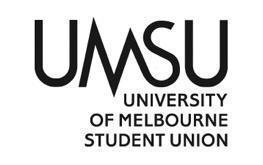   University of Melbourne Student UnionMeeting of the Welfare CommitteeAgenda(Thursday, 28th, March, 2024, 9:00 am)Meeting 6(24)Location: Zoom and Meeting Room 201 L2 Building 168Zoom: https://unimelb.zoom.us/j/81745081879?pwd=MHdoQ2ZCWnRyK1pDYWJBQW9EU1J0dz09	Password: 377508Procedural MattersMeeting opens at 9:04 amElection of ChairMotion to elect ChairMotion: To elect Divyanshi Sati as ChairMover: 	Divyanshi	Seconder: FiliaCWDAcknowledgement of Indigenous CustodiansSo acknowledgedAttendanceJoshua StaggDivyanshi SatiFilia CahyadiBridgit NugentUdit Jain (arrived at 9:13 am)Ally TaylerJayde EastApologiesAlessandra WardProxiesN/AMembershipN/AAdoption of Agenda	Motion: To adopt the agenda as presentedMover: 	Divyanshi	Seconder: N/ACWD Confirmation of Previous Minutes		Motion: To accept the previous minutes as a true and accurate record of meeting 5(24)Mover: 	Divyanshi	Seconder: N/ACWD		Conflicts of Interest DeclarationMatters Arising from the MinutesAs requested, Joshua has prepared a graphic displaying our spending so far in 2024: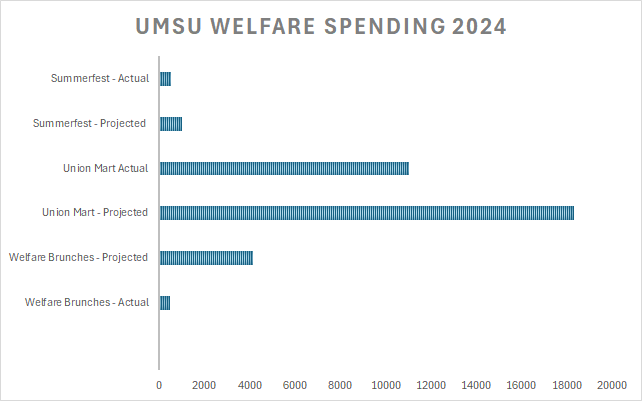 Joshua explained the significant discrepancies between projected and actual Welfare Brunch spending is due to the supplier still not having provided the invoice.Correspondence Office Bearer Reports6.1 Divyanshi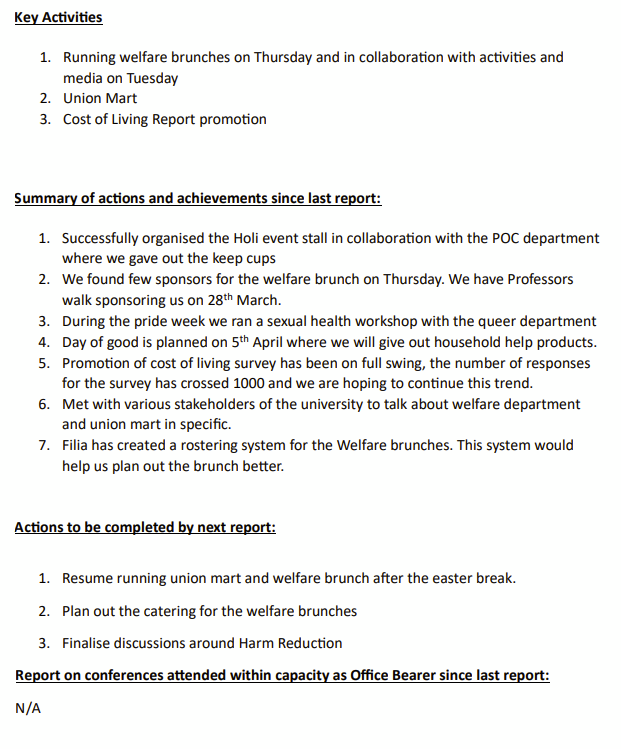 6.2 JoshuaKey ActivitiesOperating Union MartRunning Welfare BrunchesPromoting Cost of Living Report   Summary of actions and achievements since last report:We have had a member of our Welfare Committee and Union Mart Manager, Filia, provide great aid in the administration of Union Mart. The new system should be more efficient and ensure that the shift distribution is more equal.Union Mart procedures for open and close were finalised formally with Lachie JamesNew product point counters were printed, laminated and put up around Union MartPrepared financial information for Welfare Committee 6(24) as requested in 5(24)Trained various Managers on pricing goods within Union MartRun another week of Union Mart and Welfare BrunchesPublished the Cost of Living Survey - we have had over 1000 responses within the first weekBegun writing the Cost of Living ReportMet with various stakeholders around campus to discuss food insecurity and their potential to contribute to the ReportVarious interviews about Union Mart and Harm ReductionMet with the Welfare Officer at RMIT to discuss the set up of Union Mart and how a similar program can be established on their campus.Actions to be completed by next report:We will have continued work on the COLRWe will have run another two weeks of Union Mart and Welfare BrunchesWe will have had further discussion re Harm ReductionReport on conferences attended within capacity as Office Bearer since last report: 
N/AMotion: To accept the Office Bearer Reports en BlocMover:	 	Divyanshi Seconder: N/ACWD			 Motions on NoticeMotion on spending for Weeks 8 and 9 of Union MartMotion: That the Welfare Committee approve the spending of $3333.32 from budget line Events General (03-60-630-3840) to purchase supplies from various suppliers to stock Union Mart in Weeks 8 and 9 of Semester 1.Mover:   Filia			Seconded: BridgitCWDMotion on spending for Weeks 8 and 9 of Welfare BrunchesMotion: That the Welfare Committee approve the spending of $833.32 from budget line Events General (03-60-630-3840) to purchase supplies from a hospitality supplier in Victoria to be provided at the Welfare Brunches in Weeks 8 and 9 of Semester 1Mover:   Filia			Seconded: AllyCWD7.3 Motion: Changes to the NUS Change the Age CampaignMotion: Changes to the NUS Chang the Age Campaign UMSU Welfare committee endorses the NUS Change the Age campaign, however we believe that this campaign is an important opportunity to highlight other areas that need to be addressed in aiming to reform the Youth Allowance system and tackle the issue of Student Poverty more generally.Reforming Centrelink Policies: Advocating for Fair Assessment of Independent Students in RelationshipsIf an Independent student applies for Centrelink, their income and assets are assessed as an Individual. However if a student begins to live in the same household as a romantic or sexual partner this changes and the student is now assessed as a member of a couple and their partner’s income and assets are considered joint and assessable by Centrelink. This change largely results in a student’s Youth Allowance being cut off, with the Centrelink system informing them that they should instead rely on their partner's income and assets while studying.This is an outdated practice and system that encourages dangerous domestic situations that foster financial, physical and mental dependency abuse. The current income threshold for a couple is so low and lagging behind the current cost of living, that it is virtually impossible to support two individuals on and is forcing students into extreme poverty, out of study or into fraudulent situations in an effort to survive.Students should be assessed as individuals, not as a dependant of their partner, just as other students who are the age of 22 are no longer marked as dependent on their parent’s income even while living at home during their studies.The cost of living crisis has forced more students into this difficult situation and desperate action is needed to have policy that reflects the current needs of todays students.Recognising that student poverty impacts all studentsUMSU Welfare offers a variety of initiatives to aid students with the ongoing cost of living crisis. For the first month of Union Mart, 90% of all customers were international students. This speaks to a deeper issue; all students, be them domestic or international, are suffering the effects of rising prices.The UMSU Welfare Department calls upon the National Union of Students to broaden their current Change the Age Campaign to address student poverty more broadly as the present platform serves to reinforce the stereotypes of wealthy international students and isolate some of the most vulnerable members of our community.Mover: Jayde East              	Seconder: BridgitCWD7.4 Motion to reimburse Joshua Stagg for various Union Mart related urgent expensesMotion: That the Welfare Committee reimburse Joshua Stagg the sum of $370.06 from budget line Events General (03-60-630-3840) for the below items.GoGet PurchaseFor the Foodbank Victoria delivery in Week 4, our driver for that week, Luv Golecha, called in ill at 11:45 am on 6/3/24. Joshua then made a last minute booking on his personal account for a GoGet and drove out to get the delivery. The total came to $74.40Welfare Brunch Last Minute OrderFor the Week 4 Welfare Brunch on Thursday, Joshua failed to send through the correct minutes authorising the spending for this brunch to admin before the close of business Wednesday. This meant that it was now not possible to secure a slot at Coles before 11:00am on Thursday, which would not be possible for the Welfare Brunch. Joshua purchased the supplies for the Thursday Brunch on Wednesday night out of his personal account.This consisted of three transactions (receipts circulated):> $186.86 at Woolworths for Soup> $19.50 for Coles cups and ladle> $55.40 for Coles bread> $33.90 for Coles bread (two transactions to save time at checkout)Mover:   Filia			Seconded:  UditCWDOther Business (Motions without Notice)Discussion regarding purchase of a subscription for the POS, but Jayde pointed out that it may be more effective to purchase monthly and thus avoid paying for it during non academic breaks. Joshua said he would look into it.Next MeetingWhen2Meet will be circulated shortly.Close	Meeting closed at 9:27 am